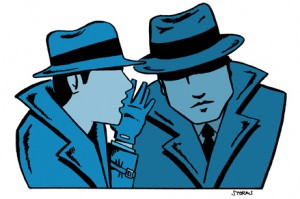 
Interdisciplinary Ethics Research Group (www.warwick.ac.uk/ierg) Room E2.02, Department of Politics and International Studies, University of Warwick Contact: Francesca Melhuish (F.Melhuish.1@warwick.ac.uk) or Christopher Nathan (c.m.j.nathan@warwick.ac.uk)Chair: Christopher Nathan (Warwick) 10:30 		Arrivals/registration/coffee 11:00	'Does Intelligence Make the World Safer?'
Richard Aldrich (Warwick)11:50 		Break12:00		'Angela Merkel’s Telephone’
		Tom Sorell (Warwick) 12:50		Lunch13:20	'Just War Theory as a Framework for Intelligence Ethics'
Kira Vrist Rønn (Copenhagen) & Adam Diderichsen (Danish National Police College)
14:10	‘21st Century Orwells: Privacy, Transparency and the Ethics of Surveillance in Contemporary Digital Dystopias’
Simon Willmetts (Hull)
15:00		Coffee15:10		‘Intelligence and its Legitimacy Crisis’Adam Diderichsen (Danish National Police College)16:00 	‘Only Guilty People Hide: The Dark-Net and Cyber-Intelligence: Legitimating Surveillance or Legitimating Resistance’
Ross Bellaby (Sheffield)16:50		Close